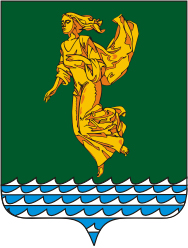 В соответствии с Гражданским кодексом Российской Федерации, Федеральным законом от 06.10.2003 года № 131-ФЗ «Об общих принципах организации местного самоуправления в Российской Федерации», руководствуясь Уставом Ангарского городского округа, Дума Ангарского городского округаРЕШИЛА:1. Внести в Положение о порядке управления и распоряжения имуществом, находящимся в муниципальной собственности Ангарского городского округа, утвержденное решением Думы Ангарского городского округа от 24.06.2015 года              № 28-05/01рД  (в редакции решений Думы Ангарского городского округа от 27.01.2016 года № 145-12/01рД, от 26.10.2016 года № 234-23/01рД, от 29.03.2017 года № 282-32/01рД, от 27.06.2018 года № 399-52/01рД, от 27.02.2019 года             № 468-62/01рД, от 27.11.2019 года № 537-75/01рД, от 25.11.2020 года                     № 22-04/02рД), далее – Положение, следующие изменения:1.1. В разделе III Положения:1) дефис восьмой пункта 3.3 изложить в следующей редакции:«- принимает решение о приобретении в муниципальную собственность недвижимого имущества, за исключением жилых помещений;»;2) дефис одиннадцатый пункта 3.3 изложить в следующей редакции:«- принимает решение о приеме безвозмездно в муниципальную собственность недвижимого имущества, за исключением жилых помещений физических лиц;»;3) дефис третий подпункта 3.4.1 пункта 3.4 изложить в следующей редакции:«- принимает решение о приобретении, приеме безвозмездно в муниципальную собственность движимого имущества и приеме безвозмездно в муниципальную собственность жилых помещений от физических лиц;»;4) в подпункте 3.4.2 пункта 3.4 дефисы седьмой, девятый исключить.1.2. Раздел IV Положения дополнить пунктом 4.51 следующего содержания:«4.51. Получение согласия Комитета не требуют сделки, обеспечивающие выполнение предприятием его уставной деятельности, непрерывность производственного цикла предприятия, осуществление предприятием производственно-хозяйственной деятельности (приобретение сырья, материалов и оборудования, оплата коммунальных платежей, топливно-энергетических ресурсов, услуг связи, охраны и т.п.) и реализации готовой продукции, работ, услуг.Согласие на совершение сделок, указанных в настоящем пункте, считается полученным, если на момент их совершения утверждены план финансово-хозяйственной деятельности предприятия,  инвестиционная программа предприятия (при наличии), в рамках которых заключаются такие сделки.».1.3. В разделе VI Положения: 1) пункт 6.1 изложить в следующей редакции:«6.1. Действие настоящего Положения не распространятся на порядок участия Ангарского городского округа в хозяйственных обществах, образованных в процессе приватизации муниципальных унитарных предприятий, который устанавливается постановлением администрации Ангарского городского округа.»;2) пункт 6.3 изложить в следующей редакции:«6.3. От имени Ангарского городского округа полномочия и права учредителя (участника, акционера) хозяйственных обществ и некоммерческих организаций в форме автономных некоммерческих организаций и фондов осуществляет Комитет.».2. Настоящее решение вступает в силу после его официального опубликования.Положения подпункта 1.2 пункта 1 настоящего решения распространяют свое действие на правоотношения, возникшие с 01.01.2021.3. Опубликовать настоящее решение в газете «Ангарские ведомости» и разместить на официальном сайте Ангарского городского округа в информационно-телекоммуникационной сети «Интернет».Председатель Думы	Ангарского городского округа                                                                А.А. ГородскойМэр Ангарского городского округа                                                              С.А. ПетровИркутская областьДУМА Ангарского городского округа второго созыва 2020-2025 гг.РЕШЕНИЕ23.06.2021                                                                                                         № 77-15/02рДИркутская областьДУМА Ангарского городского округа второго созыва 2020-2025 гг.РЕШЕНИЕ23.06.2021                                                                                                         № 77-15/02рД⌐                                                                   ¬О  внесении изменений в Положение о порядке управления и распоряжения имуществом, находящимся в муниципальной собственности Ангарского городского округа, утвержденное решением Думы Ангарского городского округа от 24.06.2015 года № 28-05/01рД